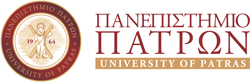 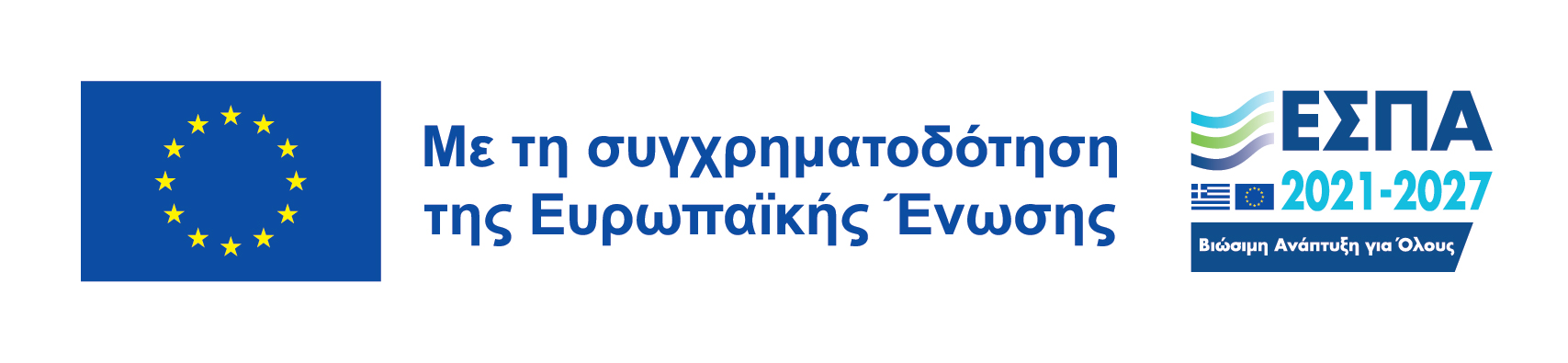 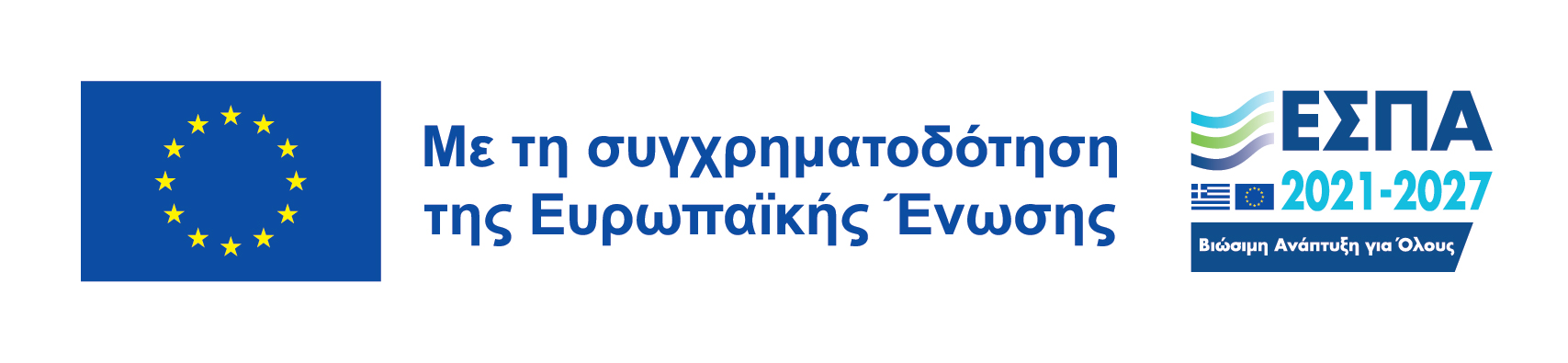 ΔΙΑΒΙΒΑΣΤΙΚΟ ΥΠΟΨΗΦΙΟΤΗΤΑΣΘέμα:	Υποβολή Πρότασης για την Πρόσκληση Εκδήλωσης Ενδιαφέροντος με αρ. πρωτ. ……../….-….-2024.Σας υποβάλλω πρόταση εκδήλωσης ενδιαφέροντος με όλα τα σχετικά δικαιολογητικά για την παροχή έργου στο Γνωστικό Αντικείμενο «Μορφολογία Ανθρωπίνου Σώματος» του Τμήματος Φαρμακευτικής της Σχολής Επιστημών Υγείας του Πανεπιστημίου Πατρών, στο πλαίσιο της Πράξης «Απόκτηση Ακαδημαϊκής Διδακτικής Εμπειρίας σε Νέους Επιστήμονες Κατόχους Διδακτορικού στο Πανεπιστήμιο Πατρών»  με κωδικό ΦΚ 82838 / MIS 6003416.Αποδέχομαι πλήρως το περιεχόμενο της προκήρυξης, δηλαδή τους όρους και τις προϋποθέσεις συμμετοχής στη διαδικασία επιλογής και κατάρτισης της σχετικής σύμβασης.Συνημμένα:1)2)3)…Πάτρα,	     /       /2024    (Υπογραφή)Επώνυμο: …………………………………………Όνομα: ………………………………………….....Διεύθυνση: ………………………………………..Τηλ.: ………………………………………………Κιν.: ……………………………………………….Email: …………………………………………….. 					Προς: Επιτροπή Αξιολόγησης  Τμήματος Φαρμακευτικής 